Запрещающие знакиЗапрещающие знаки вводят или отменяют определенные ограничения движения. Каждый запрещающий дорожный знак имеет комментарий, поясняющий действие знака дорожного движения в различных ситуациях.3.1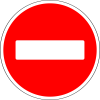 3.1 "Въезд запрещен".Запрещается въезд всех транспортных средств в данном направлении.Этот дорожный знак можно увидеть на дорогах с односторонним движением, на въезде против направления движения.Действие знака не распространяется на маршрутные транспортные средства: трамвай, троллейбус, автобус.Действует до первого перекрёстка.Обиходное название знака — «кирпич».3.2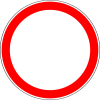 3.2 "Движение запрещено".Запрещается движение всех транспортных средств.Запрещает движение соответствующих видов транспортных средств в обоих направлениях.Действие знака не распространяется на:
1. Маршрутные ТС
2. ТС, управляемые инвалидами 1 и 2 групп, перевозящие таких инвалидов или детей-инвалидов, если на указанных транспортных средствах установлен опознавательный знак "Инвалид".
3. ТC, которые обслуживают предприятия, находящиеся в обозначенной зоне, а также обслуживают граждан или принадлежат гражданам, проживающим или работающим в обозначенной зоне.
4. ТC федеральной почтовой связи, имеющие белую диагональную полосу на синем фоне.Действует до первого перекрёстка.3.3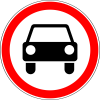 3.3 "Движение механических транспортных средств запрещено".Движение механических транспортных средств запрещено. Гужевые повозки, велосипеды, веломобили и мопеды могут продолжать движение.Запрещает движение соответствующих видов транспортных средств в обоих направлениях.Действие знака не распространяется на:
1. Маршрутные ТС
2. ТС, управляемые инвалидами 1 и 2 групп, перевозящие таких инвалидов или детей-инвалидов, если на указанных транспортных средствах установлен опознавательный знак "Инвалид".
3. ТС, которые обслуживают предприятия, находящиеся в обозначенной зоне, а также обслуживают граждан или принадлежат гражданам, проживающим или работающим в обозначенной зоне.
4. ТС федеральной почтовой связи, имеющие белую диагональную полосу на синем фоне.Действует до первого перекрёстка.3.4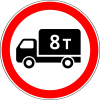 3.4 "Движение грузовых автомобилей запрещено".Запрещается движение грузовых автомобилей и составов транспортных средств с разрешенной максимальной массой более 3,5 т (если на знаке не указана масса) или с разрешенной максимальной массой более указанной на знаке, а также тракторов и самоходных машин.Знак 3.4 не запрещает движение грузовых автомобилей, предназначенных для перевозки людей, транспортных средств организаций федеральной почтовой связи, имеющих на боковой поверхности белую диагональную полосу на синем фоне, а также грузовых автомобилей без прицепа с разрешенной максимальной массой не более 26 тонн, которые обслуживают предприятия, находящиеся в обозначенной зоне. В этих случаях транспортные средства должны въезжать в обозначенную зону и выезжать из нее на ближайшем к месту назначения перекрестке.Запрещает движение соответствующих видов транспортных средств в обоих направлениях.Цифра на знаке обозначает разрешенную максимальную массу автомобиля (указывается в технической инструкции любого типа автомобилей). Отсутствие цифры на автомобиле обозначает, что под знак могут проезжать только автомобили с разрешенной максимальной массой не более 3,5 т(типа УАЗ, "ГАЗель" и т. п.).Действует до первого перекрёстка.3.5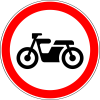 3.5 "Движение мотоциклов запрещено".Запрещается движение любых мотоциклов (колясками и без них).Запрещает движение соответствующих видов транспортных средств в обоих направлениях.Действие знака не распространяется на:
1. ТС, которые обслуживают предприятия, находящиеся в обозначенной зоне, а также обслуживают граждан или принадлежат гражданам, проживающим или работающим в обозначенной зоне.
2. ТС федеральной почтовой связи, имеющие белую диагональную полосу на синем фоне.Действует до первого перекрёстка.3.6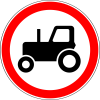 3.6 "Движение тракторов запрещено".Запрещается движение тракторов любых видов и самоходных машин (скреперов, грейдеров и т. п.).Запрещает движение соответствующих видов транспортных средств в обоих направлениях.Действие знака не распространяется на:
1. ТС, которые обслуживают предприятия, находящиеся в обозначенной зоне, а также обслуживают граждан или принадлежат гражданам, проживающим или работающим в обозначенной зоне.
2. ТС федеральной почтовой связи, имеющие белую диагональную полосу на синем фоне.Действует до первого перекрёстка.3.7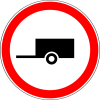 3.7 "Движение с прицепом запрещено".Запрещается движение грузовых автомобилей и тракторов с прицепами любого типа, а также буксировка механических транспортных средств.Запрещает движение соответствующих видов транспортных средств в обоих направлениях.Действие знака не распространяется на:
1. ТС, которые обслуживают предприятия, находящиеся в обозначенной зоне, а также обслуживают граждан или принадлежат гражданам, проживающим или работающим в обозначенной зоне.
2. ТС федеральной почтовой связи, имеющие белую диагональную полосу на синем фоне.Действует до первого перекрёстка.3.8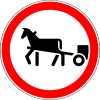 3.8 "Движение гужевых повозок запрещено".Запрещается движение гужевых повозок (саней), верховых и вьючных животных, а также прогон скота.Запрещает движение соответствующих видов транспортных средств в обоих направлениях.Действие знака не распространяется на:
1. ТС, которые обслуживают предприятия, находящиеся в обозначенной зоне, а также обслуживают граждан или принадлежат гражданам, проживающим или работающим в обозначенной зоне.
2. ТС федеральной почтовой связи, имеющие белую диагональную полосу на синем фоне.Действует до первого перекрёстка.3.9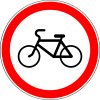 3.9 "Движение на велосипедах запрещено".Запрещается движение велосипедов и мопедов.Запрещает движение соответствующих видов транспортных средств в обоих направлениях.Знак не запрещает вести руками велосипед (мопед) по тротуару (пешеходной дорожке), а при его отсутствии - по правой обочине дороги (по ходу движения транспортных средств).Действует до первого перекрёстка.3.10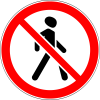 3.10 "Движение пешеходов запрещено".Запрещено движение пешеходов, а также лиц, которые считаются пешеходами: передвигающиеся в инвалидных колясках без двигателя, ведущие велосипед, мопед, мотоцикл, везущие санки, тележку, детскую или инвалидную коляску.Действие знака распространяется только на ту сторону дороги, где он установлен.Действует до первого перекрёстка.3.11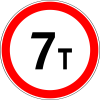 3.11 (временный)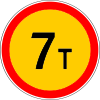 3.11 "Ограничение массы".Запрещается движение транспортных средств, в том числе составов транспортных средств, общая фактическая масса которых больше указанной на знаке.Если фактическая масса транспортного средства больше, чем на знаке, то водитель должен объехать участок дороги по другому маршруту.Если на знаке желтый фон, то знак является временным.В случаях если значения временных дорожных знаков и стационарных дорожных знаков противоречат друг другу, водители должны руководствоваться временными знаками.Действует до первого перекрёстка.3.12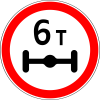 3.12 (временный)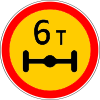 3.12 "Ограничение массы, приходящейся на ось транспортного средства".Запрещается движение транспортных средств, у которых фактическая масса, приходящаяся на какую-либо ось, превышает указанную на знаке.1. Приближенно нагрузка на ось грузовых автомобилей распределяется: на двухосных автомобилях - 1/3 на переднюю часть, 2/3 на заднюю ось; на трехосных автомобилях - по 1/3 на каждую ось.
2. Если нагрузка на ось больше, чем на знаке, водитель должен объехать данный участок дороги по другому маршруту.Если на знаке желтый фон, то знак является временным.В случаях если значения временных дорожных знаков и стационарных дорожных знаков противоречат друг другу, водители должны руководствоваться временными знаками.Действует до первого перекрёстка.3.13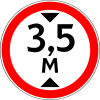 3.13 (временный)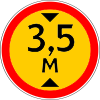 3.13 "Ограничение высоты".Запрещается движение транспортных средств, габаритная высота которых (с грузом или без груза) больше указанной на знаке.Если высота автомобиля (с грузом или без него) больше, чем на знаке, то водитель должен объехать участок дороги по другому маршруту.Если на знаке желтый фон, то знак является временным.В случаях если значения временных дорожных знаков и стационарных дорожных знаков противоречат друг другу, водители должны руководствоваться временными знаками.Действует до первого перекрёстка.3.14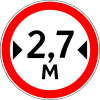 3.14 (временный)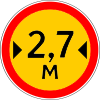 3.14 "Ограничение ширины".Запрещается движение транспортных средств, габаритная ширина которых (с грузом или без груза) больше указанной на знаке.Если ширина автомобиля (с грузом или без него) больше, чем на знаке, то водитель должен объехать данный участок дороги по другому маршруту.Если на знаке желтый фон, то знак является временным.В случаях если значения временных дорожных знаков и стационарных дорожных знаков противоречат друг другу, водители должны руководствоваться временными знаками.Действует до первого перекрёстка.3.15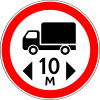 3.15 (временный)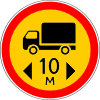 3.15 "Ограничение длины".Запрещается движение транспортных средств (составов транспортных средств) габаритная длина которых (с грузом или без груза) больше указанной на знаке.Если габаритная длина автомобиля (составов транспортных средств) больше указанной на знаке, то водитель должен объехать данный участок дороги по другому маршруту.Если на знаке желтый фон, то знак является временным.В случаях если значения временных дорожных знаков и стационарных дорожных знаков противоречат друг другу, водители должны руководствоваться временными знаками.Действует до первого перекрёстка.3.16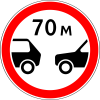 3.16 (временный)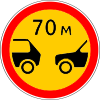 3.16 "Ограничение минимальной дистанции".Запрещается движение транспортных средств с дистанцией между ними меньше указанной на знаке.Зона действия:
1. От места установки до ближайшего перекрестка, а в населенном пункте при отсутствии перекрестка - до конца населенного пункта.
2. Действие знака не прерывается в местах выезда с прилегающих к дороге территорий и в местах пересечения (примыкания) с полевыми, лесными и другими второстепенными дорогами, перед которыми не установлены соответствующие знаки.
3. Зона действия может ограничиваться таб. 8.2.1 "Зона действия".
4. До знака 3.31 "Конец зоны всех ограничений".Если на знаке желтый фон, то знак является временным.В случаях если значения временных дорожных знаков и стационарных дорожных знаков противоречат друг другу, водители должны руководствоваться временными знаками.3.17.1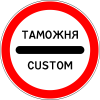 3.17.1 "Таможня".Запрещается проезд без остановки у таможни.3.17.2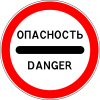 3.17.2 "Опасность".Запрещается дальнейшее движение всех без исключения транспортных средств в связи с дорожно-транспортным происшествием, аварией, пожаром или другой опасностью.Знак устанавливается в местах, угрожающих жизни и здоровью людей.За знак проезд запрещен всем без исключения.3.17.3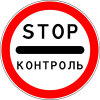 3.17.3 "Контроль".Запрещается проезд без остановки через контрольные пункты.3.18.1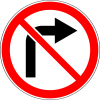 3.18.1 (временный)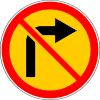 3.18.1 "Поворот направо запрещен".Запрещает поворот направо.1. Действие знака не распространяется на маршрутные транспортные средства (трамвай, троллейбус, автобус).
2. Действие знака распространяется на пересечение проезжих частей, перед которыми установлен знак.Знак можно встретить на Автостанции, АЗС и дороге с односторонним движением. Знак запрещает только поворот направо и действует до первого перекрёстка. Разрешается движение прямо, налево и в обратном направлении.Если на знаке желтый фон, то знак является временным.В случаях если значения временных дорожных знаков и стационарных дорожных знаков противоречат друг другу, водители должны руководствоваться временными знаками.3.18.2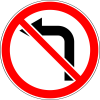 3.18.2 (временный)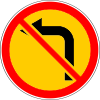 3.18.2 "Поворот налево запрещен".Запрещает поворот налево.ОБРАТИТИЕ ВНИМАНИЕ: знак не запрещает разворот.1. Действие знака не распространяется на маршрутные транспортные средства (трамвай, троллейбус, автобус).
2. Действие знака распространяется на пересечение проезжих частей, перед которыми установлен знак.Знак можно встретить на Автостанции, АЗС и дороге с односторонним движением. Знак запрещает только поворот налево и действует до первого перекрёстка. Разрешается движение прямо, направо и в обратном направлении.Если на знаке желтый фон, то знак является временным.В случаях если значения временных дорожных знаков и стационарных дорожных знаков противоречат друг другу, водители должны руководствоваться временными знаками.3.19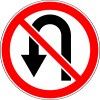 3.19 (временный)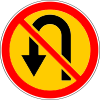 3.19 "Разворот запрещен".ОБРАТИТЕ ВНИМАНИЕ: знак не запрещает поворот налево.1. Действие знака не распространяется на маршрутные транспортные средства (трамвай, троллейбус, автобус).
2. Действие знака распространяется только на то пересечение, перед которым установлен знак.Если на знаке желтый фон, то знак является временным.В случаях если значения временных дорожных знаков и стационарных дорожных знаков противоречат друг другу, водители должны руководствоваться временными знаками.3.20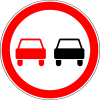 3.20 (временный)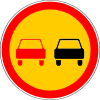 3.20 "Обгон запрещен".Запрещается обгон всех транспортных средств, кроме тихоходных транспортных средств, гужевых повозок, велосипедов, мопедов и двухколесных мотоциклов без бокового прицепа.Зона действия:
1. От места установки до ближайшего перекрестка, а в населенном пункте при отсутствии перекрестка - до конца населенного пункта.
2. Действие знака не прерывается в местах выезда с прилегающих к дороге территорий и в местах пересечения (примыкания) с полевыми, лесными и другими второстепенными дорогами, перед которыми не установлены соответствующие знаки.
3. Зона действия может ограничиваться таб. 8.2.1 "Зона действия".
4. До знака 3.21 "Конец зоны запрещения обгона".
5. До знака 3.31 "Конец зоны всех ограничений".Если на знаке желтый фон, то знак является временным.В случаях если значения временных дорожных знаков и стационарных дорожных знаков противоречат друг другу, водители должны руководствоваться временными знаками.3.21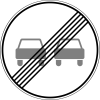 3.21 (временный)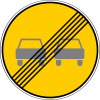 3.21 "Конец зоны запрещения обгона".Отменяет действие знака 3.20 "Обгон запрещен".Если на знаке желтый фон, то знак является временным.В случаях если значения временных дорожных знаков и стационарных дорожных знаков противоречат друг другу, водители должны руководствоваться временными знаками.3.22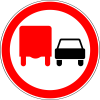 3.22 (временный)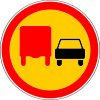 3.22 "Обгон грузовым автомобилям запрещен".Запрещается грузовым автомобилям с разрешенной максимальной массой более 3.5 т. обгон всех транспортных средств без исключения.Зона действия:
1. От места установки до ближайшего перекрестка, а в населенном пункте при отсутствии перекрестка - до конца населенного пункта.
2. Действие знака не прерывается в местах выезда с прилегающих к дороге территорий и в местах пересечения (примыкания) с полевыми, лесными и другими второстепенными дорогами, перед которыми не установлены соответствующие знаки.
3. Зона действия может ограничиваться таб. 8.2.1 "Зона действия".
4. До знака 3.23 "Конец зоны запрещения обгона грузовым автомобилям".
5. До знака 3.31 "Конец зоны всех ограничений".Запрещается также обгон одиночных транспортных средств, если они движутся со скоростью не более 30 км/ч.Тракторам запрещается обгон всех транспортных средств, кроме гужевых повозок и велосипедов.Если на знаке желтый фон, то знак является временным.В случаях если значения временных дорожных знаков и стационарных дорожных знаков противоречат друг другу, водители должны руководствоваться временными знаками.3.23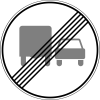 3.23 (временный)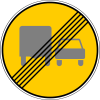 3.23 "Конец зоны запрещения обгона грузовым автомобилям".Отменяет действие знака 3.22 "Обгон грузовым автомобилям запрещен".Если на знаке желтый фон, то знак является временным.В случаях если значения временных дорожных знаков и стационарных дорожных знаков противоречат друг другу, водители должны руководствоваться временными знаками.3.24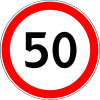 3.24 (временный)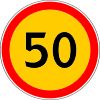 3.24 "Ограничение максимальной скорости".Запрещается движение со скоростью (км/ч), превышающей указанную на знаке.В случае превышения разрешенной скорости с разницей до +10 км/ч, Вас может остановить инспектор ГИБДД в том случае, если движение вашего автомобиля отличается от потока других, и при этом сделать только предупреждение. За превышение скоростного режима свыше +20 км/ч следует наказание - штраф; свыше +80 км/ч - штраф или лишение прав.Разница до +20 км/ч допускается по причине того, что "радар" инспектора показывает мгновенную скорость, спидометр же водителя - среднюю скорость. На точность показаний спидометра также влияет величина радиуса качения колеса (Rк), которая не является величиной постоянной, кроме того, спидометр имеет грубую шкалу делений.Зона действия:
1. От места установки до ближайшего перекрестка, а в населенном пункте при отсутствии перекрестка - до конца населенного пункта.
2. Действие знака не прерывается в местах выезда с прилегающих к дороге территорий и в местах пересечения (примыкания) с полевыми, лесными и другими второстепенными дорогами, перед которыми не установлены соответствующие знаки.
3. Зона действия может ограничиваться таб. 8.2.1 "Зона действия".
4. До такого же знака с другим значением скорости.
5. До знака 5.23.1 или 5.23.2 "Начало населенного пункта" с белым фоном.
6. До знака 3.25 "Конец зоны ограничения максимальной скорости".
7. До знака 3.31 "Конец зоны всех ограничений".Если на знаке желтый фон, то знак является временным.В случаях если значения временных дорожных знаков и стационарных дорожных знаков противоречат друг другу, водители должны руководствоваться временными знаками.3.25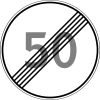 3.25 (временный)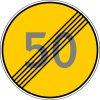 3.25 "Конец зоны ограничения максимальной скорости".Отменяет действие знака 3.24 "Ограничение максимальной скорости".Если на знаке желтый фон, то знак является временным.В случаях если значения временных дорожных знаков и стационарных дорожных знаков противоречат друг другу, водители должны руководствоваться временными знаками.3.26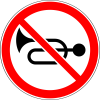 3.26 "Подача звукового сигнала запрещена".Запрещается пользоваться звуковыми сигналами, кроме тех случаев, когда сигнал подается для предотвращения дорожно-транспортного происшествия.Зона действия:
1. От места установки до ближайшего перекрестка, а в населенном пункте при отсутствии перекрестка - до конца населенного пункта.
2. Действие знака не прерывается в местах выезда с прилегающих к дороге территорий и в местах пересечения (примыкания) с полевыми, лесными и другими второстепенными дорогами, перед которыми не установлены соответствующие знаки.
3. Зона действия может ограничиваться таб. 8.2.1 "Зона действия".
4. До знака 3.31 "Конец зоны всех ограничений".3.27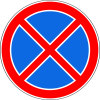 3.27 "Остановка запрещена".Запрещаются остановка и стоянка транспортных средств.Действие знака не распространяется на маршрутные транспортные средства и транспортные средства, используемые в качестве легкового такси, в местах остановки маршрутных транспортных средств или стоянки транспортных средств, используемых в качестве легкового такси, обозначенных разметкой 1.17 и (или) знаками 5.16 - 5.18 соответственно.Действие знака распространяется только на ту сторону дороги, на которой он установлен.Зона действия:
1. От места установки до ближайшего перекрестка, а в населенном пункте при отсутствии перекрестка - до конца населенного пункта.
2. Действие знака не прерывается в местах выезда с прилегающих к дороге территорий и в местах пересечения (примыкания) с полевыми, лесными и другими второстепенными дорогами, перед которыми не установлены соответствующие знаки.
3. До действия повторного знака 3.27 «Остановка запрещена» с таб. 8.2.2, 8.2.3 «Зона действия». При этом не забывайте, таб. 8.2.3 указывает конец зоны действия знака. Сразу же за знаком остановка разрешена.
4. Определяется разметкой 1.4 желтого цвета.
5. До знака 3.31 "Конец зоны всех ограничений".3.28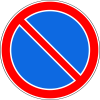 3.28 "Стоянка запрещена".Запрещается стоянка транспортных средств.Действие знака не распространяется на:
1. ТС, управляемые инвалидами, перевозящие инвалидов, в том числе детей-инвалидов, если на указанных транспортных средствах установлен опознавательный знак "Инвалид".
2. Такси с включенным таксометром.
3. ТС федеральной почтовой связи, имеющие белую диагональную полосу на синем фоне.Действие знака распространяется только на ту сторону дороги, на которой он установлен.Зона действия:
1. От места установки до ближайшего перекрестка, а в населенном пункте при отсутствии перекрестка - до конца населенного пункта.
2. Действие знака не прерывается в местах выезда с прилегающих к дороге территорий и в местах пересечения (примыкания) с полевыми, лесными и другими второстепенными дорогами, перед которыми не установлены соответствующие знаки.
3. До действия повторного знака 3.28, 3.29, 3.30 с таб. 8.2.2, 8.2.3 «Зона действия». При этом таб. 8.2.3 указывает конец зоны действия знака. Сразу же за знаком стоянка разрешена.
4. Определяется разметкой 1.10 желтого цвета.
5. До знака 3.31 "Конец зоны всех ограничений".3.29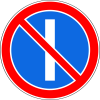 3.29 "Стоянка запрещена по нечетным числам месяца".При одновременном применении знаков 3.29 и 3.30 на противоположных сторонах проезжей части разрешается стоянка на обеих сторонах проезжей части с 19 часов до 21 часа (время перестановки).Действие знака не распространяется на:
1. ТС, управляемые инвалидами, перевозящие инвалидов, в том числе детей-инвалидов, если на указанных транспортных средствах установлен опознавательный знак "Инвалид".
2. Такси с включенным таксометром.
3. ТС федеральной почтовой связи, имеющие белую диагональную полосу на синем фоне.Действие знака распространяется только на ту сторону дороги, на которой он установлен.Зона действия:
1. От места установки до ближайшего перекрестка, а в населенном пункте при отсутствии перекрестка - до конца населенного пункта.
2. Действие знака не прерывается в местах выезда с прилегающих к дороге территорий и в местах пересечения (примыкания) с полевыми, лесными и другими второстепенными дорогами, перед которыми не установлены соответствующие знаки.
3. До действия повторного знака 3.28, 3.29, 3.30 с таб. 8.2.2, 8.2.3 «Зона действия». При этом таб. 8.2.3 указывает конец зоны действия знака. Сразу же за знаком стоянка разрешена.
4. Определяется разметкой 1.10 желтого цвета.
5. До знака 3.31 "Конец зоны всех ограничений".3.30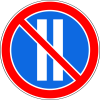 3.30 "Стоянка запрещена по четным числам месяца".При одновременном применении знаков 3.29 и 3.30 на противоположных сторонах проезжей части разрешается стоянка на обеих сторонах проезжей части с 19 часов до 21 часа (время перестановки).Действие знака не распространяется на:
1. ТС, управляемые инвалидами, перевозящие инвалидов, в том числе детей-инвалидов, если на указанных транспортных средствах установлен опознавательный знак "Инвалид".
2. Такси с включенным таксометром.
3. ТС федеральной почтовой связи, имеющие белую диагональную полосу на синем фоне.Действие знака распространяется только на ту сторону дороги, на которой он установлен.Зона действия:
1. От места установки до ближайшего перекрестка, а в населенном пункте при отсутствии перекрестка - до конца населенного пункта.
2. Действие знака не прерывается в местах выезда с прилегающих к дороге территорий и в местах пересечения (примыкания) с полевыми, лесными и другими второстепенными дорогами, перед которыми не установлены соответствующие знаки.
3. До действия повторного знака 3.28, 3.29, 3.30 с таб. 8.2.2, 8.2.3 «Зона действия». При этом таб. 8.2.3 указывает конец зоны действия знака. Сразу же за знаком стоянка разрешена.
4. Определяется разметкой 1.10 желтого цвета.
5. До знака 3.31 "Конец зоны всех ограничений".3.31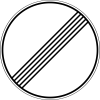 3.31 "Конец зоны всех ограничений".Отменяет действие следующих запрещающих знаков (установленных вместе или последовательно):
1) 3.16 Ограничение минимальной дистанции;
2) 3.20 Обгон запрещен;
3) 3.22 Обгон грузовым автомобилям запрещен;
4) 3.24 Ограничение максимальной скорости;
5) 3.26 Подача звукового сигнала запрещена;
6) 3.27 Остановка запрещена;
7) 3.28 Стоянка запрещена;
8) 3.29 Стоянка запрещена по нечетным числам месяца;
9) 3.30 Стоянка запрещена по четным числам месяца.3.32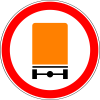 3.32 "Движение транспортных средств с опасными грузами запрещено".Запрещается движение транспортных средств, оборудованных опознавательными знаками (информационными табличками) "Опасный груз".Запрещает движение соответствующих видов транспортных средств в обоих направлениях.Действие знака распространяется на ВСЕ транспортные средства, имеющие опознавательные знаки (информационные таблички) "Опасный груз".Действует до первого перекрёстка.3.33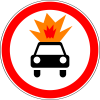 3.33 "Движение транспортных средств с взрывчатыми и легковоспламеняющимися грузами запрещено".Запрещается движение транспортных средств, осуществляющих перевозку взрывчатых веществ и изделий, а также других опасных грузов, подлежащих маркировке как легковоспламеняющиеся, кроме случаев перевозки указанных опасных веществ и изделий в ограниченном количестве, определяемом в порядке, установленном специальными правилами перевозки.Запрещает движение соответствующих видов транспортных средств в обоих направлениях.Опасные грузы подразделяются на классы:
кл. 1 - взрывчатые вещества;
кл. 2 - газы сжатые, сжиженные и растворенные под давлением;
кл. 3 - легковоспламеняющиеся жидкости;
кл. 4 - легковоспламеняющиеся вещества и материалы;
кл. 5 - окисляющиеся вещества и органические перекиси;
кл. 6 - ядовитые (токсичные) вещества;
кл. 7 - радиоактивные и инфекционные материалы;
кл. 8 - едкие и коррозионные материалы;
кл. 9 - прочие опасные вещества.Действует до первого перекрёстка.